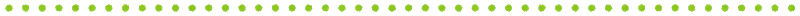 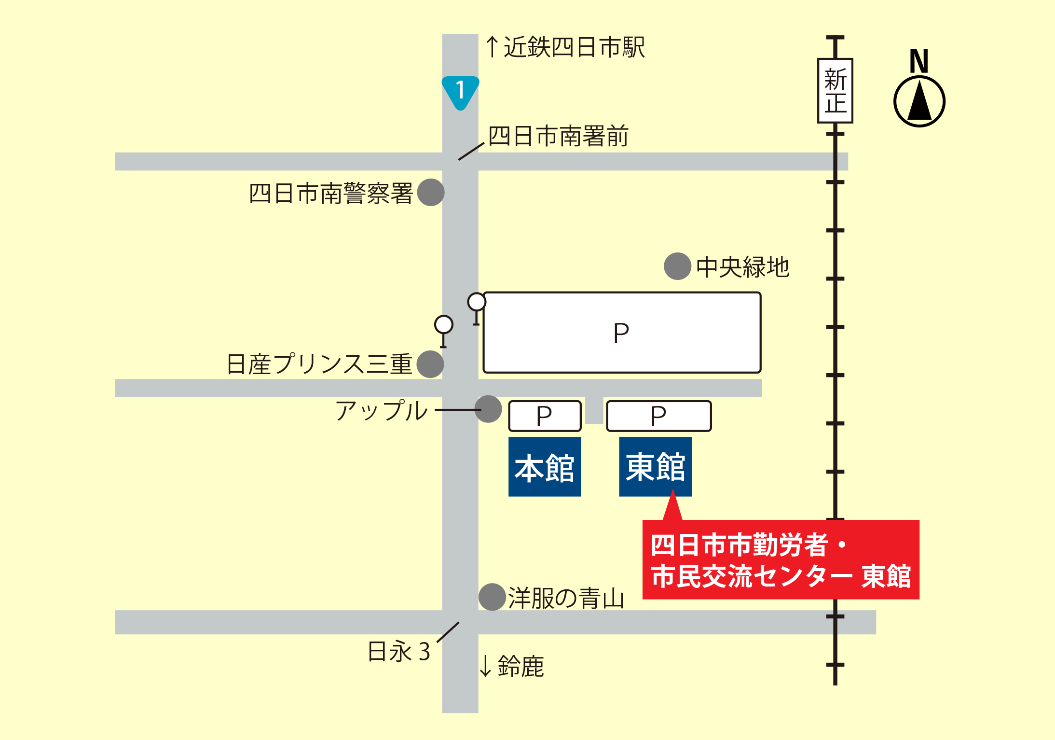 13：00～14：30　ふろしきを使ってみませんか？13：00～16：00　　　　地域リーダー養成スキルアップ講座ふろしきの活用を通じて、環境を伝える人への第一歩を！ふりがな氏　　名年代住　　所〒〒〒〒電話番号Fax番号またはメールアドレス該当する項目に〇を付けて下さい1・ふろしきの活用に興味がある2・これから、ふろしきの活用を広めたいと思っている3・普段から、ふろしきを使っている4・その他（　　　　　　　　　　　　　　　　　　　　　　　　　　　）